J E D Á L N Y   L Í S T O K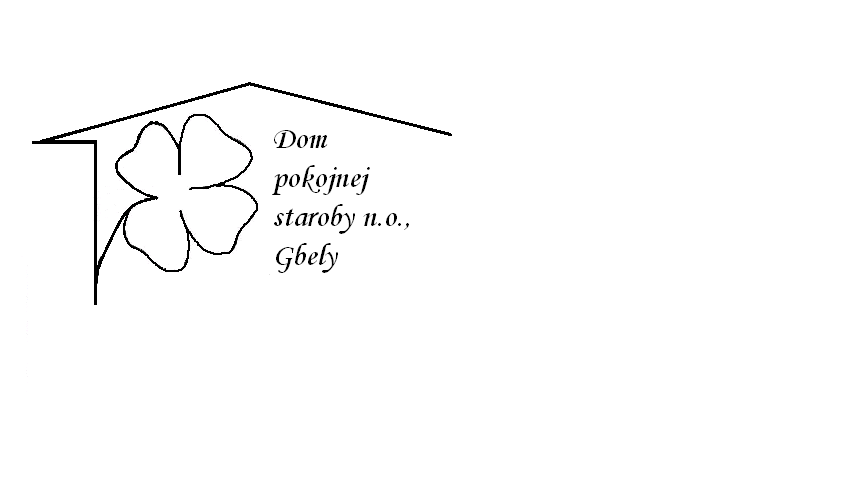 Od 1.04.2024   do 5.04.2024Pondelok    1.4.: SviatokUtorok         2.4.: polievka –Hrachová ,1,                            Bolonské špagety  ,1,3,    Streda        3.4.: polievka -Vývar s drobkami ,1,3, 		                                                                    Pečená krkovička ,dusená kapusta ,knedľa kysnutá,                                                             1,3,7,  Štvrtok        4.4. : polievka –Gulášová ,1,                             Bravčové rizoto ,kapustový šalát , Piatok           5.4. : polievka – Zemiaková kyslá ,1,7,                                                                  Dukátové buchtičky s vanilkovým krémom ,1,3,7,Kolektív zamestnancov Domu pokojnej staroby n. o., Gbely Vám praje ,,Dobrú chuť!“.Obedy sa prihlasujú do 13. hod.Zmena jedál vyhradená.Alergény:1-obilniny, 2-kôrovce, 3-vajcia, 4-ryby, 5-arašidy, 6-sojové zrná, 7-mlieko, 8-orechy, 9-zeler, 10- horčica, 11-sezamové semená, 12-kysličník siričitý a siričitany